Week 2 Geography I can identify human and physical features of London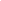             Human 											     		Physical 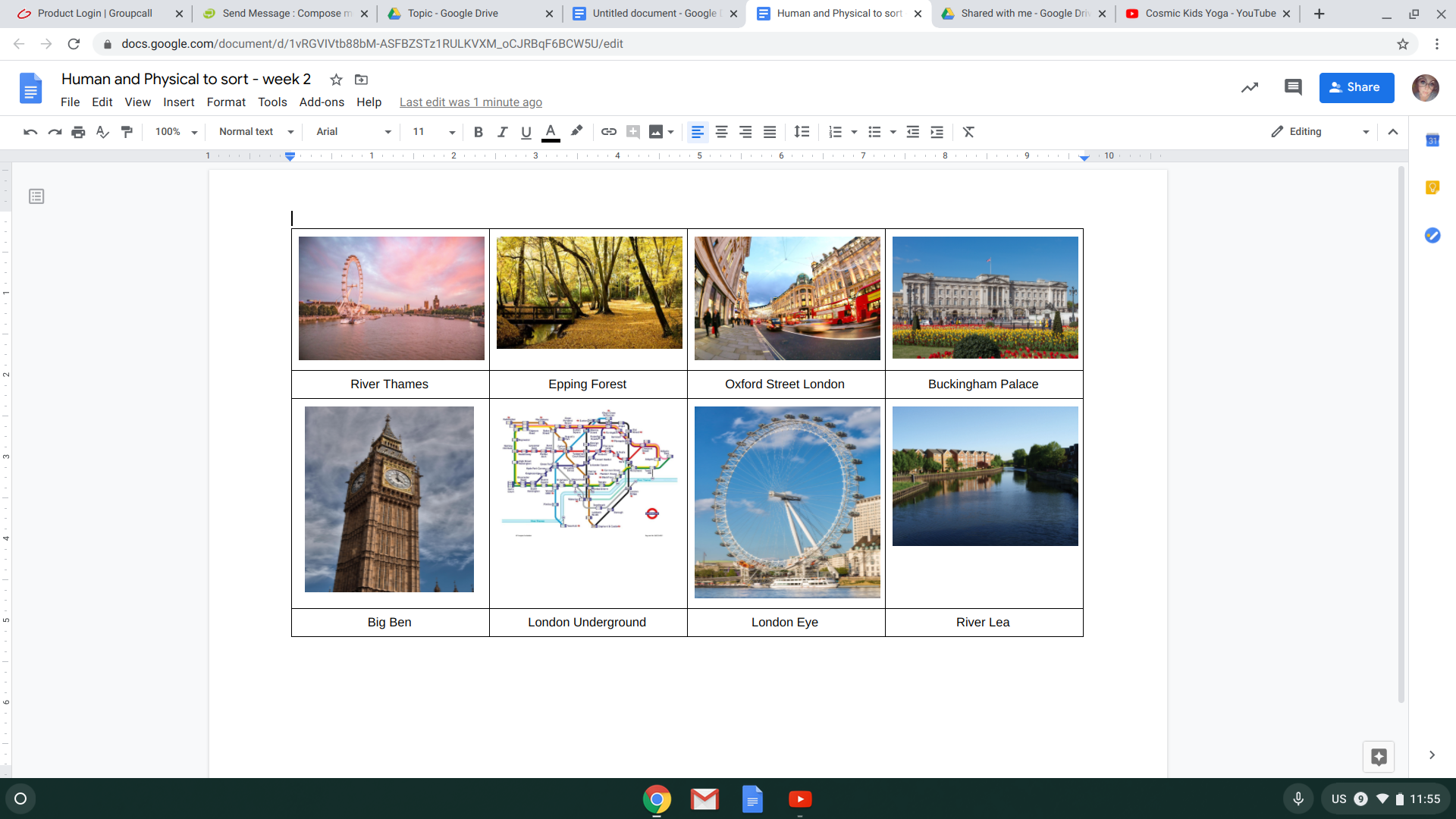 